Может ли переписчик сообщить данные, полученные от меня, в налоговую инспекцию?
Нет не может, ему это запрещено.

Сведения, которые становятся известны переписчику, оберегаются законом. Переписчик не имеет права разглашать их или передавать в любые государственные органы. К тому же информация, которую вы сообщили переписчику не содержат персональных сведений, по которым можно будет определить, кто именно отвечал на вопросы. Переписной лист не привязан к личности человека. В обезличенном виде эти данные сохраняются, шифруются, передаются в центры обработки данных и в итоге собираются в таблицы и графики.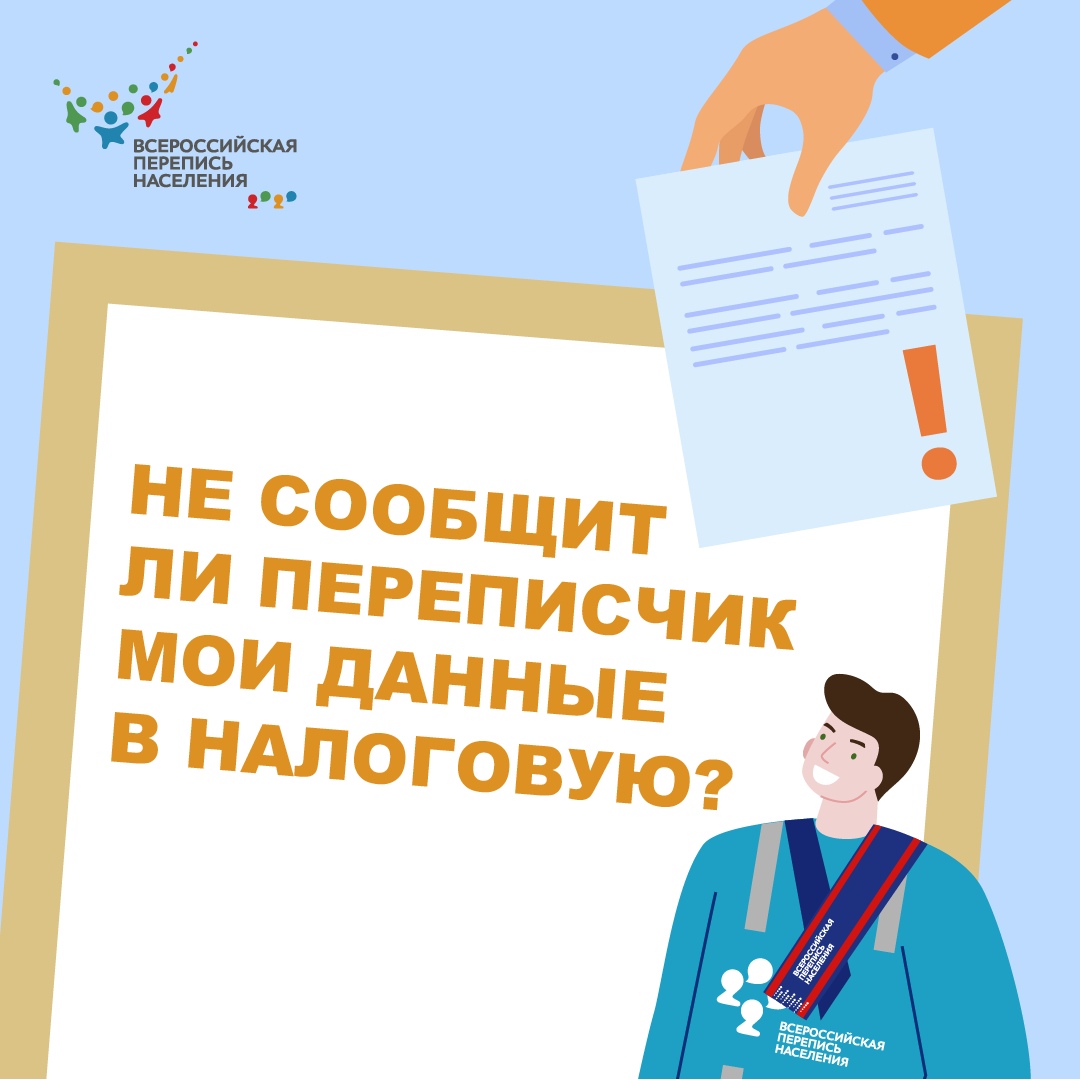 